الــــسيرة الـــذاتيـــة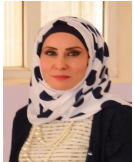 الاســم: د.وئــام  أحـمد الـعامـليالتخصص: الوراثة الجزيئية درجة العلمية: أستاذ مساعد ( تاريخ الترقية 2017 /8 /31 )عنوان العمل: جامعة بغداد / معهد الهندسة الوراثية والتقنياتالاحيائيةللدراسات العلياالبريد الإلكتروني: dr.wiaam@ige.uobaghdad.edu.iqأولاʺ: معلومات التحصيل العلمي ثانيا : التدرج الوظيفيثالثا : المناصب رابعا : التدريس الجامعيخامسا : الدروس التي تم تدريسها سـادسـا : الإشــراف سابعا : الاشتراك بالمؤتمراتثامنا : النشاطات العلميةتاسعا : البحوث المنشورة ضمن حقل الاختصاصالعاشر: الجوائز وشهادات التقديرالحادي عشر : الاشتراك بالدورات والندواتالثاني عشر : اللغات العربيةالانكليزيةالاسمالرباعيوئـام أحـمد عـبد الـعباس الـعامليالتحصيل العلمي  (دكتوراة)(دكتوراة)المرتبة العلميةأستاذ مساعدتاريخ الحصول على المرتبة العلمية2017 /8/ 312017 /8/ 31الاختصاص العام (هندسة وراثية وتقنيات احيائية)الاختصاص الدقيق / المسار البحثي(هندسة وراثية وتقنيات احيائية / وراثة جزيئية)(هندسة وراثية وتقنيات احيائية / وراثة جزيئية)القسم / الفرع  العلمي  (هندسة وراثية وتقنيات احيائية)(هندسة وراثية وتقنيات احيائية)(هندسة وراثية وتقنيات احيائية)(هندسة وراثية وتقنيات احيائية)الشهادات الجامعيةالشهادات الجامعيةالشهادات الجامعيةالشهادات الجامعيةالشهادات الجامعيةالبكلوريوسالبكلوريوسالبكلوريوسالبكلوريوسالبكلوريوسالجامعةالكليةالقسم  القسم  السنة           بــغدادالــعـلـوم (علوم الحياة)(علوم الحياة)1994-1993الماجستيرالماجستيرالماجستيرالماجستيرالماجستيرالجامعةالكليةالقسم  القسم  السنة            بــغدادالــعـلـوم(التقنيات الحيائية و الهندسة الوراثية)(التقنيات الحيائية و الهندسة الوراثية)2001-2000عنوان الرسالة باللغة العربيةعزل , وتشخيص , والتبادل الوراثي بين بكتريا ضمات الكوليرا والزائفة الزنجاريةعزل , وتشخيص , والتبادل الوراثي بين بكتريا ضمات الكوليرا والزائفة الزنجاريةعزل , وتشخيص , والتبادل الوراثي بين بكتريا ضمات الكوليرا والزائفة الزنجاريةعزل , وتشخيص , والتبادل الوراثي بين بكتريا ضمات الكوليرا والزائفة الزنجاريةعنوان الرسالة باللغة الانكليزيةIsolation , Identification and Genetic Exchange between Vibrio cholera and Pseudomonas aeruginosaIsolation , Identification and Genetic Exchange between Vibrio cholera and Pseudomonas aeruginosaIsolation , Identification and Genetic Exchange between Vibrio cholera and Pseudomonas aeruginosaIsolation , Identification and Genetic Exchange between Vibrio cholera and Pseudomonas aeruginosaاسم المشرفد.ماجد حسين الجيلاوي – د.زهير نعمان حمدد.ماجد حسين الجيلاوي – د.زهير نعمان حمدد.ماجد حسين الجيلاوي – د.زهير نعمان حمدد.ماجد حسين الجيلاوي – د.زهير نعمان حمدالدكتوراهالدكتوراهالدكتوراهالدكتوراهالدكتوراهالجامعةالكليةالقسم  القسم  السنة            بــغدادمعهد الهندسة الوراثية والتقنيات الاحيائية للدراسات العليا(فرع  الهندسة الوراثية)(فرع  الهندسة الوراثية)2013-2012عنوان الأطروحة باللغة العربيةدراسة التغيرات الوراثية الخلوية والجزيئية  لبعض المرضى العراقيين المصابين  باللوكيميا اللمفاوية الحادهدراسة التغيرات الوراثية الخلوية والجزيئية  لبعض المرضى العراقيين المصابين  باللوكيميا اللمفاوية الحادهدراسة التغيرات الوراثية الخلوية والجزيئية  لبعض المرضى العراقيين المصابين  باللوكيميا اللمفاوية الحادهدراسة التغيرات الوراثية الخلوية والجزيئية  لبعض المرضى العراقيين المصابين  باللوكيميا اللمفاوية الحادهعنوان الأطروحة باللغة الانكليزيةStudy of Cytogenetic and Molecular GeneticChanges in Some Iraqi Patients WithAcute Lymphoblastic LeukemiaStudy of Cytogenetic and Molecular GeneticChanges in Some Iraqi Patients WithAcute Lymphoblastic LeukemiaStudy of Cytogenetic and Molecular GeneticChanges in Some Iraqi Patients WithAcute Lymphoblastic LeukemiaStudy of Cytogenetic and Molecular GeneticChanges in Some Iraqi Patients WithAcute Lymphoblastic Leukemiaاسم المشرفأ.د. نورية عبد الحسين علي –     أ.د. عبد الحسين مويت الفيصلأ.د. نورية عبد الحسين علي –     أ.د. عبد الحسين مويت الفيصلأ.د. نورية عبد الحسين علي –     أ.د. عبد الحسين مويت الفيصلأ.د. نورية عبد الحسين علي –     أ.د. عبد الحسين مويت الفيصلمن - الىمكان العملالتدرج الوظيفيت20/3/1995 -2/9/1995كلية التمريض /قسم العلوم التطبيقية /جامعة بغدادمدرب فني11995-1998كلية التقنيات الطبية والصحيةمدرب فني2جامعة بغداد/ كلية العلوم /قسم التقانة الإحيائية والهندسة الوراثيةطالبة ماجستير32001-2008كلية التقنيات الطبية والصحيةمدرس مساعد42008-2013جامعة بغداد/ معهد الهندسة الوراثية والتقنيات الإحيائية للدراسات العلياطالبة دكتوراة52013 جامعة بغداد/ معهد الهندسة الوراثية والتقنيات الإحيائية للدراسات العليامدرس62017 –till nowجامعة بغداد/ معهد الهندسة الوراثية والتقنيات الإحيائية للدراسات العلياأستاذ مساعد7تالمنصبالجامعة /الكليةالفترة1مسؤول الاعلام والموقع الالكترونيجامعة بغداد/ معهد الهندسة الوراثية والتقنيات الإحيائية للدراسات العليا7/1/2014-16/11/20152مسؤول شعبة الشؤون العلميةجامعة بغداد/ معهد الهندسة الوراثية والتقنيات الإحيائية للدراسات العليا10/11/2015 – 6/3/20163أمين مجلس المعهدجامعة بغداد/ معهد الهندسة الوراثية والتقنيات الإحيائية للدراسات العليا2/10/2016-2019تالجامعةالكليةالفترة1الجامعة التقنية الوسطى كلية التقنيات الطبية والصحية2008-2001 2جامعة بغدادجامعة بغداد/ معهد الهندسة الوراثية والتقنيات الإحيائية للدراسات العليا2013-till nowتالجامعة / الكليةالموضوع1الجامعة التقنية الوسطى / كلية التقنيات الطبية والصحية / التحليلات المرضيةتشخيص البكتريا2جامعة بغداد/ معهد الهندسة الوراثية والتقنيات الإحيائية للدراسات العليابايولوجيا السرطان/ دبلم عالي2جامعة بغداد/ معهد الهندسة الوراثية والتقنيات الإحيائية للدراسات العليابلازميدات بكتيرية/ماجستير2جامعة بغداد/ معهد الهندسة الوراثية والتقنيات الإحيائية للدراسات العلياتقنيات هندسة وراثية/ ماجستير2جامعة بغداد/ معهد الهندسة الوراثية والتقنيات الإحيائية للدراسات العليااضرار الدنا /ماجستير2جامعة بغداد/ معهد الهندسة الوراثية والتقنيات الإحيائية للدراسات العليازراعة انسجة حيوانية /دبلوم عالي2جامعة بغداد/ معهد الهندسة الوراثية والتقنيات الإحيائية للدراسات العليااضرار الدنا /دكتوراه2جامعة بغداد/ معهد الهندسة الوراثية والتقنيات الإحيائية للدراسات العلياوراثة خلوية / دكتوراهتأسم اطالبعنوان الاطروحةالجامعة/الكليةالسنةتقارير الدبلومتقارير الدبلومتقارير الدبلومتقارير الدبلومتقارير الدبلوم1اسراء طارق النعيمي  دور جين Pax5  في اللوكيميا اللمفاوية الحادةجامعة بغداد/ معهد الهندسة الوراثية والتقنيات الإحيائية للدراسات العليا2014/20152سعاد إبراهيم مرادالعواقب السريرية للإنتقال الكروموسومي بين كروموسوم 4 وكروموسوم 14 في المايلوما المتعددة للإنسان  جامعة بغداد/ معهد الهندسة الوراثية والتقنيات الإحيائية للدراسات العليا2014/20153ولاء علي سلوميدراسة التأثير العلاجي لناقلات الفيروس الهربس G47 البسيط الحال للورم على سرطان الثدي البشريجامعة بغداد/ معهد الهندسة الوراثية والتقنيات الإحيائية للدراسات العليا2014/20154الآء طارق النعيميدراسة العلاقة بين بكترياS. bovisS. bovis biotype I (Streptococcus gallolyticus)وسرطان القولون والمستقيمجامعة بغداد/ معهد الهندسة الوراثية والتقنيات الإحيائية للدراسات العليا2015/20165نيات مهديدراسة أهمية الخلايا الورمية الدائرة في الدم في تطور سرطان الثدي وانتشاره جامعة بغداد/ معهد الهندسة الوراثية والتقنيات الإحيائية للدراسات العليا2016/20176عـلي خـليل ابراهيم عزتدراسة العلاقة بين التغايرالوراثي في جينات الانترلوكين وخطورة سرطان الرئةجامعة بغداد/ معهد الهندسة الوراثية والتقنيات الإحيائية للدراسات العليا2016/20177محمد عادل جبردور بعض الجينات المرتبطة بالهرمونات المؤثرةعلى سرطان المبيضجامعة بغداد/ معهد الهندسة الوراثية والتقنيات الإحيائية للدراسات العليا2018/20178فادي صلاحتقييم العلاقة بينتعدد الأشكال في جين مستقبل هرمون الاندروجين وخطربسرطان البروستاتاجامعة بغداد/ معهد الهندسة الوراثية والتقنيات الإحيائية للدراسات العليا2019/2018اطاريح الماجستيراطاريح الماجستيراطاريح الماجستيراطاريح الماجستيراطاريح الماجستير1ميسون حسن عبد الرزاقالطرز الوراثية لمورثمقاومة عقاقير متعدده ((abcb1و  (abcg2) ذات العلاقة مع أستجابة او مقاومة العقار ايماتينيب في مرضى ابيضاض الدم النخاعي المزمنجامعة بغداد/ معهد الهندسة الوراثية والتقنيات الإحيائية للدراسات العليا2015 / 20162حـيدر جـاسم عـيديدراسة التأثير التآزري لفيروس الحصبة وزيت اللبانالعماني كعوامل مضادة للسرطان.جامعة بغداد/ معهد الهندسة الوراثية والتقنيات الإحيائية للدراسات العليا2015 / 20163الآء ريحان التغاير الوراثي لجين LDLR (SNPs (5925  المرتبط بارتفاع الكولسترول العائلي لدى بعض الرمضى العراقيينجامعة بغداد/ معهد الهندسة الوراثية والتقنيات الإحيائية للدراسات العليا2016 / 20174سمر علي عناد  دراسة العلاقة بين متغايرات وراثية في منطقة منظم جين الأنترولكين- 10  مع سرطان إبيضاض الدم لبعض المرضى العراقيينجامعة بغداد/ معهد الهندسة الوراثية والتقنيات الإحيائية للدراسات العليا2017 / 2018تعنوان المؤتمرالسنةالمكاننوع الاشتراك1The 1st International Scientific Conference on Environment and Sustainble Development (ISCESD 2013)29-30/12/2013الجامعة التكنولوجية بحث2Second International Scientific Conference of the Institute for Genetic Engineering "Scientific research in community service "16-15 /10/2014جامعة بغداد/ معهد الهندسة الوراثية والتقنيات الإحيائية للدراسات العليابحث3The 2nd International Scientific conference of Medical and Health Specialties 24-25 /3/2015وزارة التعليم العالي والبحث العلمي/ الجامعة التقنية الوسطىبحث4Int'l Conf. on Medical Genetics, Cellular & Molecular Biology, Pharmaceutical & Food Sciences (GCMBPF-2015) 5-6/6/ 2015اسطنبول  / تركيابحث5Third Scientific Conference of the Faculty of Veterinary Medicine 18-19/10/2016جامعة الكوفةبحث6The First Scientific Conference of Medical Sciences7-8 / 12 /2016جامعة كربلاء / كلية الطبحضور7Third Scientific Conference of the Faculty of Veterinary Medicine/ University of Karblaa 10 / 4 / 2017جامعة كربلاء / كلية الطب البيطريبحث8The 3ed ScientificInternational Conference ofthe Institute for Genetic Engineering (Molecular diagnosis of cancer disease and role in treatment methods development)25-26/10/2017جامعة بغداد/ معهد الهندسة الوراثية والتقنيات الإحيائية للدراسات العليابحث9the 5th Middle East Molecular Biology Congress and Exhibition 20183-6/10/2018جمعية البيولوجياالجزيئيةفيالشرقالأوسطحضور10The 2edInternationalScientific Conference of Applied Biotechnology 3-4/4/2019جامعة النهرين /مركز ابحاث التقنيات الاحيائيةحضور11The 2ed Scientific and 1stInternational Conference of  applicable researches and the Patents9-11/4/2019الجامعة التقنية الوسطى /كلية التقنيات الصحية والطبية /بغدادحضور12The 4ed ScientificInternational Conference ofthe Institute for Genetic Engineering of Biotechnology Towards a new Horizon29-30/4/2019جامعة بغداد/ معهد الهندسة الوراثية والتقنيات الإحيائية للدراسات العليابحثضمن المعهد عضو في لجان المناقشة للعديد من طلبة الدبلوم العالي والماجستيروالدكتوراهعضو في اللجنة التحضيرية واللجان العلمية للمؤتمرات العلمية الدولية التي يقيمها المعهد إقامة دورات ضمن مجال الاختصاصرئيس فريق العمل التطوعي في المعهدتعنوان البحثالباحثينمكان النشرسنة النشر1Combines Mating Technique for assessing Conjugal transfer between test Vibrio cholera O1 MZW41 and Pseudomonas aeruginosa W190 .Wiaam Ahmed Al – AmiliAl-Taqani  Journal 21(3) : 54-6220082Epidemiological Study of Salmonella typhi Outbreak in Baghdad .Haitham I .Baqir ; Wiaam A. Al-Amili ; Raya E. Al-Saady; Huda F. Al-Dulaimi. Al-Taqani  Journal  22(4): 67-7220093Assessment of DNA Damage in some Acute Lymphoblastic Leukemia Iraqi Patients Using the comet Assay.Wiaam A. Al Amili ;  Nuria Abdul Hussain ;  Abdul Hussain Al FaisalJournal Al Ma’moon University College 21:20134Evaluation of Micronucleus and Nuclear Division Index in the Lymphocytes of some Iraqi Patients with Acute Lymphocyte Leukemia .Wiaam A. Al Amili ;  Nuria Abdul Hussain ;  Abdul Hussain Al FaisalJournal of Biotechnology Research Center  7(3) :43-53.20135Detection of gtfs Genes with Dental Caries in some Iraqi diabetic patients.Norrya A. Ali, Halah Kamal AL-Qazzaz and Wia'am Al-AmiliInternational Journal of Advanced Biological Research 4 (1) : 83-88 .20146Evaluation of Oncogene Protein p190/bcr-abl in some Iraqi chronic myelogenous leukemia patientsWiaam A. Al-Amili ;NorryaA.Ali ; Abdul Hussein Al-FaisalIraqi Journal of Biotechnology, 13 (2): 248-25220147Comparison Between Traditional and PCR Analysis for Identification of Oral Streptococci with Dental Caries in Iraqi Diabetic Patients .Halah Kamal AL-QazzazNorrya A. Ali                            Wia'am Al-AmiliIraqi Journal of Biotechnology, ,13 (2)  : 224-23620148Genetic Alterations in Iraqi Leukaemia Patients as Indicator for Polluted Environment .Dr. Abdul Hussein Moyet Al-Faisal ; Dr. Wia’am Ahmad Al-Amili ; Dr. Norrya A. AliEng. &Tech.Journal,  32,Part (A) ( 13) : 3166- 3174 .20149Screening for NOTCH1 Mutations in acute Lymphoblastic  Leukemia  for Some Iraqi patients Using HRM-PCR .(Wia'am Ahmed Al Amili, Abdul Hussein Moyet AlFaisal, Norrya Abdul Husseinand  KhalidTobal)International Journal of Current Research 6(5): 6736-6739201410Molecular rapid Assay on plant Cells : a Test for DNA Damage causes by pollution from Al-Daura thermal power station on Citrus aurantium L. Plants .Zaid Abdullah Azeez ; Ali Abdul-Amir Al-Salihy ; Wiaam Ahmed Al-AmiliWord Journal of Pharmaceutical Research4( 12 ) : 1779-1790201511Detection of FBXW7 Mutations in Acute Lymphoblastic Leukemia for Some Iraqi Patients Using HRM-PCR.Wia'am Ahmed Al-Amili , Abdul Hussein Moyet Al-Faisal , Norrya Abdul Hussein, and Khalid TobalInternational Conference on Medical Genetics, Cellular & Molecular Biology, Pharmaceutical & Food Sciences (GCMBPF-2015) June 5-6, 2015 Istanbul. Conference Proceeding : 88-91.201512Detection of Genotoxicity  of tobacco Among Cigarette Smokers and Nargila Users.Dr.Al-Faisal AH. M. ;Dr.Al-Amili W.A. ;  Mehdi M.S. The 2nd International Scientific conference of Medical and Health Specialties . Conference Proceeding 1st  Issue:87-93201513n-ras and k-ras Mutations Among Some Iraqi Patients with Acute Lymphoblastic Leukemia.       Wiaam Ahmed Al-Amili, Norrya Abdul Hussein, Abdul Hussein Moyet A-Faisal, Khalid TobalKufa Journal for Veterinary Medicine Science , 7(1B): 87- 96201614Relationship between IM Response and the C3435T SNP of abcb1 Gene among Some Iraqi CML Patients.Maysoon Hassan Abdul-Razaq, Wiaam Ahmed Al-Amili  , Abdul Hussein Moyet Al-Faisal Research Journal of Pharmaceutical, Biological and Chemical Sciences8(2) : 651-657201715Detection of DNA Hypermethylation in Blood Samples of Breast Cancer Iraqi PatientsWiaam A. AL-AmiliIraqi Journal of Biotechnology  
2017 Volume: 16 Issue:2  Pages : 111-116 
Publisher: Baghdad University 201716Evaluation of DNA Damage for Some Iraqi Workers Employ in a Wooden Furniture FactoriesWiaam Ahmed Al-AmiliJournal of Kerbala for Agricultural Sciences (Proceeding of the 3ed Scientific Conference of the Faculty of Veterinary Medicine /University of kerbala on 10th April 2017201717MOLECULAR DETECTION OF MORAXELLA CATARRHALIS ISOLATED FROM CHILDREN INFECTED WITH OTITIS MEDIASaifedawoodAlahmer ;Dr.Wiaam Al-Amili;Zainab H Al-Asady;Noor I Al-BaiyatiInternational Journal of Science and Nature., VOL.8 (2) 2017: 197-201201718 Influence of multi-drug transporter gene ABCG2 polymorphism (C421A) in clinical out care in some Iraqi chronic myeloid leukemia patients treated with imatinib mesylateMaysoon Hasan Abdul-Razq , Wiaam A , Abdul Hussein Moyet Al-Faisal ; Ismail A. Abdulhassan , Shatha S.Iraqi Journal of BiotechnologyVol 16 No 3 201719Assessment of DNA damage in peripheral blood lymphocytes of workers occupationally exposed to low levels of ionizing radiation in Al-Amal hospital for cancer in Baghdad.Amel J. Muttar1 , Wiaam A. Al-AmliAbulsahib K. Ali 1 , Shatha K.K 1 Yasser A. H.1 , Adul H. A.1 , Iraqi Journal of Biotechnology Vol 16 No 3201720Genetic Polymorphisms SNP (rs5925) of LDLR Gene Associated with Familial Hypercholesterolemia in Iraqi PatientsAlaaRiehan , Wiaam Ahmed Al-Amili Iraqi Journal of BiotechnologyVol 17 No 2 201821Investigation of Secondary Acute Lymphoblastic Leukemia (sALL) Among Acute Lymphoblastic Leukemia (ALL) Iraqi PatientsSamar Ali Enad , Wiaam Ahmed Al-AmiliIraqi Journal of Science, 2019, Vol. 60, No.2, pp: 223-227 201922Chromosomal Aberration and Genetic Expression Study in Breast Cancer Patients Undergoing RadiotherapyAbdulSahibK.Ali ;Wiaam A. Al-Amili,Rafid A. Abdul-Kareem,AmelJ. Muttar ,Shatha K. K. ,Adil H. E.Iraqi Journal of Biotechnology, 2019, Vol. 18, No.2, pp: 277-2882019تالجوائز وشهادات التقديرالجهة المانحةالسنة1كتاب شكرالسيد رئيس الوزراء18/8/20162كتاب شكررئيس جامعة بغداد21/ 5 /201421/ 1 / 201616 / 3 /2016 /5 /20173كتاب شكرمساعد رئيس جامعة بغداد21 / 5 / 201415 / 6 / 201416 / 6 / 201425/ 8 /20158 / 2 / 20169/ 2 /20164كتاب شكرعميد معهد الهندسة الوراثية والتقنيات الإحيائية للدراسات العليا10/11/201422 / 6 / 20149 / 3 /20155 / 5 /201516/ 3 /20167 / 6 / 20162017 / 1 / 295كتاب شكرعميد كلية العلوم للبنات2017 / 4 / 146كتاب شكركلية الطب البيطري / جامعة الفلوجة20/3/20177درعرئاسة جامعة بغداد15 / 9 /20148درعمعهد الهندسة الوراثية والتقنيات الإحيائية للدراسات العليا15/ 10 / 2016تالدورات , الندوات وورش العملالتاريخمكان الانعقادنوع الاشتراك1التأهيل التربوي8 / 2 /2004 – 3 / 3 / 2004هيئة التعليم التقني / مركز تطوير الملاكاتالعدد 2 م /  1175  /  3 / 2004مشترك2الحاسوب2011 / 6 /  2امتحان Online- IC3في الجامعة المستنصرية مركز الحاسبة الالكترونيةالعدد  1362011 / 6 /  2مشترك3اللغة الانكليزية 2011 / 8 / 17امتحان TOEFL  مركز الخالد الثقافي / بغداد / المأمونI.N. 300253مشترك4دورة الوراثة الخلوية13 -20 / 4 /2008الجامعة المستنصرية /المركز العراقي لبحوث السرطان والوراثة الطبيةمشترك5ورشة عمل حول استخدام الايميل smart17 / 12 /2013جامعة بغداد/ معهد الهندسة الوراثية والتقنيات الإحيائية للدراسات العلياحضور6دورة متقدمة في الزراعة النسيجية23 – 27 / 3 / 2014الجامعة المستنصرية /المركز العراقي لبحوث السرطان والوراثة الطبيةمشترك7ندوة حول التقنيات الحديثة المستخدمة في تشخيص مرض السل 15 / 4 /2014جلمعة كربلاء / كلية الطب البيطريحضور8دورة في تعلم قراءة الكروموسومات للامراض الوراثية20 – 24 / 4 /2014الجامعة المستنصرية /المركز العراقي لبحوث السرطان والوراثة الطبيةمشترك9ندوة حول دور  مشروع الجينوم البشري في المجال الطبي والجنائي17 / 3 / 2015جامعة النهرين / مركز الدنا العدلي للبحث والتدريبحضور10ورشة عمل حول الجامعة والمجتمع واليات تسويق النتاجات العلمية1 / 4 / 2015جامعة بغداد / شعبة تسويق النتاجات العلميةحضور11ندوة حول الخلاياالجذعيةالسرطانية - نظريةجديدةفينشوءالسرطان26 / 5 /2015الجامعة المستنصرية /المركز العراقي لبحوث السرطان والوراثة الطبيةمشترك12دورة في مبادىء تتابع القواعد النتروجينية 20 – 24 / 12 /2015مركز الدنا العدلي للبحث والتدريبمشترك13ندوة حول كيف يمكن ان تنشر بحثا في المجلات العالمية ذات معامل التاثير / افكار ومقترحات4 / 2 /2016جامعة بغداد / كلية الهندسة الخوارزميحضور14دورة في اساسيات وتطبيقات جهاز التدفق الخلوي19 -21 / 4 /2016جامعة النهرين / مركز التقنيات الاحيائيةمشترك15ندوة في استخدام mRNA  في التشخيص المبكر وامكانية علاج25 / 4 /2016الجامعة المستنصرية /المركز العراقي لبحوث السرطان والوراثة الطبيةحضور16ندوة حول دور الهندسة الوراثية في الكشف عن الالغام30 / 11 / 2016جامعة بغداد/ معهد الهندسة الوراثية والتقنيات الإحيائية للدراسات العليارئيس جلسة17ندوة شعرية في يوم اللغه العربية19 / 12 / 2016جامعة بغداد/ معهد الهندسة الوراثية والتقنيات الإحيائية للدراسات العليارئيس جلسة18دورة في زراعة الخلايا الحيوانية2017 / 1 /22جامعة النهرين / مركز التقنيات الاحيائيةمشترك